Photo 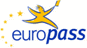 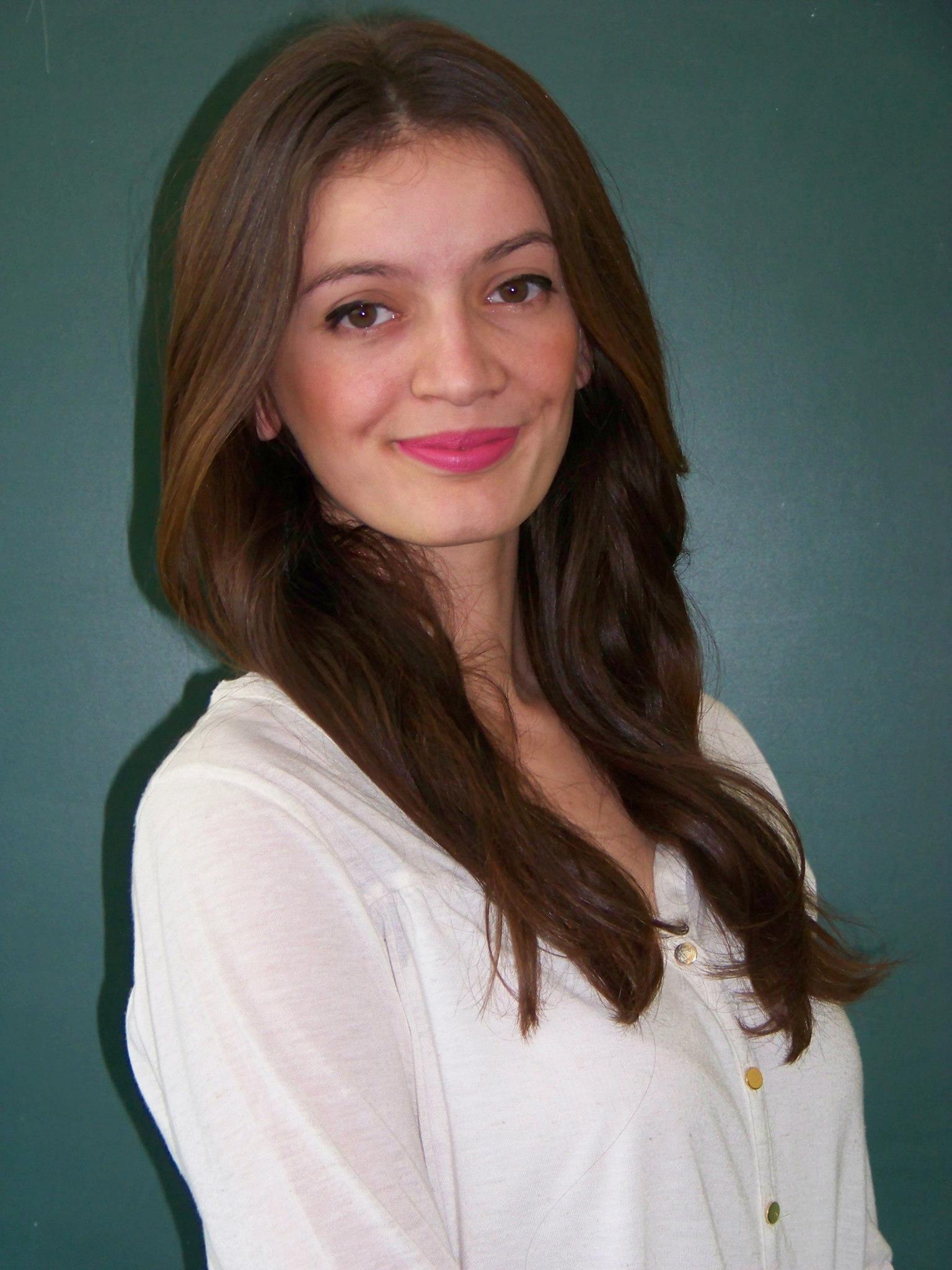 Photo EuropassCurriculum VitaeEuropassCurriculum VitaePersonal informationPersonal informationFirst name / Surname First name / Surname Vildane MaliqiVildane MaliqiVildane MaliqiVildane MaliqiVildane MaliqiVildane MaliqiVildane MaliqiVildane MaliqiVildane MaliqiVildane MaliqiVildane MaliqiVildane MaliqiVildane MaliqiAddressAddressSkenderbeu Street #21, 10000 Kamenicë , KosovoSkenderbeu Street #21, 10000 Kamenicë , KosovoSkenderbeu Street #21, 10000 Kamenicë , KosovoSkenderbeu Street #21, 10000 Kamenicë , KosovoSkenderbeu Street #21, 10000 Kamenicë , KosovoSkenderbeu Street #21, 10000 Kamenicë , KosovoSkenderbeu Street #21, 10000 Kamenicë , KosovoSkenderbeu Street #21, 10000 Kamenicë , KosovoSkenderbeu Street #21, 10000 Kamenicë , KosovoSkenderbeu Street #21, 10000 Kamenicë , KosovoSkenderbeu Street #21, 10000 Kamenicë , KosovoSkenderbeu Street #21, 10000 Kamenicë , KosovoSkenderbeu Street #21, 10000 Kamenicë , KosovoTelephone(s)Telephone(s)Mobile:Mobile:Mobile:Mobile:+377 45 523 603+377 45 523 603+377 45 523 603+377 45 523 603E-mailE-mailvildanemaliqi@hotmail.comvildanemaliqi@hotmail.comvildanemaliqi@hotmail.comvildanemaliqi@hotmail.comvildanemaliqi@hotmail.comvildanemaliqi@hotmail.comvildanemaliqi@hotmail.comvildanemaliqi@hotmail.comvildanemaliqi@hotmail.comvildanemaliqi@hotmail.comvildanemaliqi@hotmail.comvildanemaliqi@hotmail.comvildanemaliqi@hotmail.comNationalityNationalityAlbanianAlbanianAlbanianAlbanianAlbanianAlbanianAlbanianAlbanianAlbanianAlbanianAlbanianAlbanianAlbanianDate of birthDate of birth  27.10.1994  27.10.1994  27.10.1994  27.10.1994  27.10.1994  27.10.1994  27.10.1994  27.10.1994  27.10.1994  27.10.1994  27.10.1994  27.10.1994  27.10.1994GenderGenderFemaleFemaleFemaleFemaleFemaleFemaleFemaleFemaleFemaleFemaleFemaleFemaleFemaleWork experienceWork experienceDatesDates14.04.2009-14.06.2012 14.04.2009-14.06.2012 14.04.2009-14.06.2012 14.04.2009-14.06.2012 14.04.2009-14.06.2012 14.04.2009-14.06.2012 14.04.2009-14.06.2012 14.04.2009-14.06.2012 14.04.2009-14.06.2012 14.04.2009-14.06.2012 14.04.2009-14.06.2012 14.04.2009-14.06.2012 14.04.2009-14.06.2012 Occupation or position heldOccupation or position heldModerator  at the Radio Kamenica  ,Vice president at the nongovernmental organisation AURA   and head of LYAC  Moderator  at the Radio Kamenica  ,Vice president at the nongovernmental organisation AURA   and head of LYAC  Moderator  at the Radio Kamenica  ,Vice president at the nongovernmental organisation AURA   and head of LYAC  Moderator  at the Radio Kamenica  ,Vice president at the nongovernmental organisation AURA   and head of LYAC  Moderator  at the Radio Kamenica  ,Vice president at the nongovernmental organisation AURA   and head of LYAC  Moderator  at the Radio Kamenica  ,Vice president at the nongovernmental organisation AURA   and head of LYAC  Moderator  at the Radio Kamenica  ,Vice president at the nongovernmental organisation AURA   and head of LYAC  Moderator  at the Radio Kamenica  ,Vice president at the nongovernmental organisation AURA   and head of LYAC  Moderator  at the Radio Kamenica  ,Vice president at the nongovernmental organisation AURA   and head of LYAC  Moderator  at the Radio Kamenica  ,Vice president at the nongovernmental organisation AURA   and head of LYAC  Moderator  at the Radio Kamenica  ,Vice president at the nongovernmental organisation AURA   and head of LYAC  Moderator  at the Radio Kamenica  ,Vice president at the nongovernmental organisation AURA   and head of LYAC  Moderator  at the Radio Kamenica  ,Vice president at the nongovernmental organisation AURA   and head of LYAC  Main activities and responsibilitiesMain activities and responsibilitiesPresent different  stories that worries our youth here in Kamenica Organize competition among schools  to challenge their knowledge Make the technical  thing that fulfield  the meaning of leading a nongovernmental organisation Collaborate with the KFOR  soldiers  on the different events that we present on the RadioTo held meetings when the Albanian and the Serbian youth could create a mosaic of the future To make  the agenda about what the LYAC (local youth active council ) has to do about one year period To create better opportunities for the youth by sharing and searching for the scholarship programs  in the universities in EuropePresent different  stories that worries our youth here in Kamenica Organize competition among schools  to challenge their knowledge Make the technical  thing that fulfield  the meaning of leading a nongovernmental organisation Collaborate with the KFOR  soldiers  on the different events that we present on the RadioTo held meetings when the Albanian and the Serbian youth could create a mosaic of the future To make  the agenda about what the LYAC (local youth active council ) has to do about one year period To create better opportunities for the youth by sharing and searching for the scholarship programs  in the universities in EuropePresent different  stories that worries our youth here in Kamenica Organize competition among schools  to challenge their knowledge Make the technical  thing that fulfield  the meaning of leading a nongovernmental organisation Collaborate with the KFOR  soldiers  on the different events that we present on the RadioTo held meetings when the Albanian and the Serbian youth could create a mosaic of the future To make  the agenda about what the LYAC (local youth active council ) has to do about one year period To create better opportunities for the youth by sharing and searching for the scholarship programs  in the universities in EuropePresent different  stories that worries our youth here in Kamenica Organize competition among schools  to challenge their knowledge Make the technical  thing that fulfield  the meaning of leading a nongovernmental organisation Collaborate with the KFOR  soldiers  on the different events that we present on the RadioTo held meetings when the Albanian and the Serbian youth could create a mosaic of the future To make  the agenda about what the LYAC (local youth active council ) has to do about one year period To create better opportunities for the youth by sharing and searching for the scholarship programs  in the universities in EuropePresent different  stories that worries our youth here in Kamenica Organize competition among schools  to challenge their knowledge Make the technical  thing that fulfield  the meaning of leading a nongovernmental organisation Collaborate with the KFOR  soldiers  on the different events that we present on the RadioTo held meetings when the Albanian and the Serbian youth could create a mosaic of the future To make  the agenda about what the LYAC (local youth active council ) has to do about one year period To create better opportunities for the youth by sharing and searching for the scholarship programs  in the universities in EuropePresent different  stories that worries our youth here in Kamenica Organize competition among schools  to challenge their knowledge Make the technical  thing that fulfield  the meaning of leading a nongovernmental organisation Collaborate with the KFOR  soldiers  on the different events that we present on the RadioTo held meetings when the Albanian and the Serbian youth could create a mosaic of the future To make  the agenda about what the LYAC (local youth active council ) has to do about one year period To create better opportunities for the youth by sharing and searching for the scholarship programs  in the universities in EuropePresent different  stories that worries our youth here in Kamenica Organize competition among schools  to challenge their knowledge Make the technical  thing that fulfield  the meaning of leading a nongovernmental organisation Collaborate with the KFOR  soldiers  on the different events that we present on the RadioTo held meetings when the Albanian and the Serbian youth could create a mosaic of the future To make  the agenda about what the LYAC (local youth active council ) has to do about one year period To create better opportunities for the youth by sharing and searching for the scholarship programs  in the universities in EuropePresent different  stories that worries our youth here in Kamenica Organize competition among schools  to challenge their knowledge Make the technical  thing that fulfield  the meaning of leading a nongovernmental organisation Collaborate with the KFOR  soldiers  on the different events that we present on the RadioTo held meetings when the Albanian and the Serbian youth could create a mosaic of the future To make  the agenda about what the LYAC (local youth active council ) has to do about one year period To create better opportunities for the youth by sharing and searching for the scholarship programs  in the universities in EuropePresent different  stories that worries our youth here in Kamenica Organize competition among schools  to challenge their knowledge Make the technical  thing that fulfield  the meaning of leading a nongovernmental organisation Collaborate with the KFOR  soldiers  on the different events that we present on the RadioTo held meetings when the Albanian and the Serbian youth could create a mosaic of the future To make  the agenda about what the LYAC (local youth active council ) has to do about one year period To create better opportunities for the youth by sharing and searching for the scholarship programs  in the universities in EuropePresent different  stories that worries our youth here in Kamenica Organize competition among schools  to challenge their knowledge Make the technical  thing that fulfield  the meaning of leading a nongovernmental organisation Collaborate with the KFOR  soldiers  on the different events that we present on the RadioTo held meetings when the Albanian and the Serbian youth could create a mosaic of the future To make  the agenda about what the LYAC (local youth active council ) has to do about one year period To create better opportunities for the youth by sharing and searching for the scholarship programs  in the universities in EuropePresent different  stories that worries our youth here in Kamenica Organize competition among schools  to challenge their knowledge Make the technical  thing that fulfield  the meaning of leading a nongovernmental organisation Collaborate with the KFOR  soldiers  on the different events that we present on the RadioTo held meetings when the Albanian and the Serbian youth could create a mosaic of the future To make  the agenda about what the LYAC (local youth active council ) has to do about one year period To create better opportunities for the youth by sharing and searching for the scholarship programs  in the universities in EuropePresent different  stories that worries our youth here in Kamenica Organize competition among schools  to challenge their knowledge Make the technical  thing that fulfield  the meaning of leading a nongovernmental organisation Collaborate with the KFOR  soldiers  on the different events that we present on the RadioTo held meetings when the Albanian and the Serbian youth could create a mosaic of the future To make  the agenda about what the LYAC (local youth active council ) has to do about one year period To create better opportunities for the youth by sharing and searching for the scholarship programs  in the universities in EuropePresent different  stories that worries our youth here in Kamenica Organize competition among schools  to challenge their knowledge Make the technical  thing that fulfield  the meaning of leading a nongovernmental organisation Collaborate with the KFOR  soldiers  on the different events that we present on the RadioTo held meetings when the Albanian and the Serbian youth could create a mosaic of the future To make  the agenda about what the LYAC (local youth active council ) has to do about one year period To create better opportunities for the youth by sharing and searching for the scholarship programs  in the universities in EuropeName and address of employerName and address of employerKamenica st “Skenderbeu “,Prishtina “Nena Terezë”Kamenica st “Skenderbeu “,Prishtina “Nena Terezë”Kamenica st “Skenderbeu “,Prishtina “Nena Terezë”Kamenica st “Skenderbeu “,Prishtina “Nena Terezë”Kamenica st “Skenderbeu “,Prishtina “Nena Terezë”Kamenica st “Skenderbeu “,Prishtina “Nena Terezë”Kamenica st “Skenderbeu “,Prishtina “Nena Terezë”Kamenica st “Skenderbeu “,Prishtina “Nena Terezë”Kamenica st “Skenderbeu “,Prishtina “Nena Terezë”Kamenica st “Skenderbeu “,Prishtina “Nena Terezë”Kamenica st “Skenderbeu “,Prishtina “Nena Terezë”Kamenica st “Skenderbeu “,Prishtina “Nena Terezë”Kamenica st “Skenderbeu “,Prishtina “Nena Terezë”Type of business or sector                                                        Dates                      Occupation of position held           Main activities and responsibilities              Name and address of employer                    Type of business or sectorType of business or sector                                                        Dates                      Occupation of position held           Main activities and responsibilities              Name and address of employer                    Type of business or sectorEducation and trainingEducation and trainingDatesTitle of qualification awardedPrincipal subjects/occupational skills                                                      coveredName and type of organisation providing education and trainingDatesDatesTitle of qualification awardedPrincipal subjects/occupational skills                                                      coveredName and type of organisation providing education and trainingDates2013-Finished  Graduated from High school High school “Ismail Qemali”2010-2013Organisation “Aureola”2009 -2010-20112013-Finished  Graduated from High school High school “Ismail Qemali”2010-2013Organisation “Aureola”2009 -2010-20112013-Finished  Graduated from High school High school “Ismail Qemali”2010-2013Organisation “Aureola”2009 -2010-20112013-Finished  Graduated from High school High school “Ismail Qemali”2010-2013Organisation “Aureola”2009 -2010-20112013-Finished  Graduated from High school High school “Ismail Qemali”2010-2013Organisation “Aureola”2009 -2010-20112013-Finished  Graduated from High school High school “Ismail Qemali”2010-2013Organisation “Aureola”2009 -2010-20112013-Finished  Graduated from High school High school “Ismail Qemali”2010-2013Organisation “Aureola”2009 -2010-20112013-Finished  Graduated from High school High school “Ismail Qemali”2010-2013Organisation “Aureola”2009 -2010-20112013-Finished  Graduated from High school High school “Ismail Qemali”2010-2013Organisation “Aureola”2009 -2010-20112013-Finished  Graduated from High school High school “Ismail Qemali”2010-2013Organisation “Aureola”2009 -2010-20112013-Finished  Graduated from High school High school “Ismail Qemali”2010-2013Organisation “Aureola”2009 -2010-20112013-Finished  Graduated from High school High school “Ismail Qemali”2010-2013Organisation “Aureola”2009 -2010-20112013-Finished  Graduated from High school High school “Ismail Qemali”2010-2013Organisation “Aureola”2009 -2010-2011Title of qualification awardedTitle of qualification awardedRed cross volunteer Red cross volunteer Red cross volunteer Red cross volunteer Red cross volunteer Red cross volunteer Red cross volunteer Red cross volunteer Red cross volunteer Red cross volunteer Red cross volunteer Red cross volunteer Red cross volunteer Principal subjects/occupational skills coveredPrincipal subjects/occupational skills coveredRed cross in Kamenica  Red cross in Kamenica  Red cross in Kamenica  Red cross in Kamenica  Red cross in Kamenica  Red cross in Kamenica  Red cross in Kamenica  Red cross in Kamenica  Red cross in Kamenica  Red cross in Kamenica  Red cross in Kamenica  Red cross in Kamenica  Red cross in Kamenica  Name and type of organisation providing education and trainingName and type of organisation providing education and trainingEYPEuropean youth Parliament EYPEuropean youth Parliament EYPEuropean youth Parliament EYPEuropean youth Parliament EYPEuropean youth Parliament EYPEuropean youth Parliament EYPEuropean youth Parliament EYPEuropean youth Parliament EYPEuropean youth Parliament EYPEuropean youth Parliament EYPEuropean youth Parliament EYPEuropean youth Parliament EYPEuropean youth Parliament Dates                    Title of qualification awarded                 Name and type of organisation               providing education and trainingDates                    Title of qualification awarded                 Name and type of organisation               providing education and training2012, 18-21 octoberDelegate at the second conference Prishtina, Kosovo.2012, 18-21 octoberDelegate at the second conference Prishtina, Kosovo.2012, 18-21 octoberDelegate at the second conference Prishtina, Kosovo.2012, 18-21 octoberDelegate at the second conference Prishtina, Kosovo.2012, 18-21 octoberDelegate at the second conference Prishtina, Kosovo.2012, 18-21 octoberDelegate at the second conference Prishtina, Kosovo.2012, 18-21 octoberDelegate at the second conference Prishtina, Kosovo.2012, 18-21 octoberDelegate at the second conference Prishtina, Kosovo.2012, 18-21 octoberDelegate at the second conference Prishtina, Kosovo.2012, 18-21 octoberDelegate at the second conference Prishtina, Kosovo.2012, 18-21 octoberDelegate at the second conference Prishtina, Kosovo.2012, 18-21 octoberDelegate at the second conference Prishtina, Kosovo.2012, 18-21 octoberDelegate at the second conference Prishtina, Kosovo.Personal skills and competencesPersonal skills and competencesMother tongue(s)Mother tongue(s)AlbanianAlbanianAlbanianAlbanianAlbanianAlbanianAlbanianAlbanianAlbanianAlbanianAlbanianAlbanianAlbanianOther language(s)Other language(s)English, English, English, English, English, English, English, English, English, English, English, English, English, Self-assessmentSelf-assessmentUnderstandingUnderstandingUnderstandingUnderstandingUnderstandingSpeakingSpeakingSpeakingSpeakingSpeakingWritingWritingListeningListeningReadingReadingReadingSpoken interactionSpoken interactionSpoken productionSpoken productionSpoken productionEnglishEnglishProficient userProficient userProficient userProficient userProficient userProficient userSerbianSerbianProficient userProficient userProficient userProficient userProficient userProficient userSocial skills and competencesSocial skills and competencesMaintaining a presence of willingness and comfort ability so as to be a part of the solution and not part of the problem.  Being socially affable and approachable.  Remaining committed to the mission regardless of personal issues.  Very confident in my ability due to history, and education, to constructively complete my assigned mission responsibilities.Maintaining a presence of willingness and comfort ability so as to be a part of the solution and not part of the problem.  Being socially affable and approachable.  Remaining committed to the mission regardless of personal issues.  Very confident in my ability due to history, and education, to constructively complete my assigned mission responsibilities.Maintaining a presence of willingness and comfort ability so as to be a part of the solution and not part of the problem.  Being socially affable and approachable.  Remaining committed to the mission regardless of personal issues.  Very confident in my ability due to history, and education, to constructively complete my assigned mission responsibilities.Maintaining a presence of willingness and comfort ability so as to be a part of the solution and not part of the problem.  Being socially affable and approachable.  Remaining committed to the mission regardless of personal issues.  Very confident in my ability due to history, and education, to constructively complete my assigned mission responsibilities.Maintaining a presence of willingness and comfort ability so as to be a part of the solution and not part of the problem.  Being socially affable and approachable.  Remaining committed to the mission regardless of personal issues.  Very confident in my ability due to history, and education, to constructively complete my assigned mission responsibilities.Maintaining a presence of willingness and comfort ability so as to be a part of the solution and not part of the problem.  Being socially affable and approachable.  Remaining committed to the mission regardless of personal issues.  Very confident in my ability due to history, and education, to constructively complete my assigned mission responsibilities.Maintaining a presence of willingness and comfort ability so as to be a part of the solution and not part of the problem.  Being socially affable and approachable.  Remaining committed to the mission regardless of personal issues.  Very confident in my ability due to history, and education, to constructively complete my assigned mission responsibilities.Maintaining a presence of willingness and comfort ability so as to be a part of the solution and not part of the problem.  Being socially affable and approachable.  Remaining committed to the mission regardless of personal issues.  Very confident in my ability due to history, and education, to constructively complete my assigned mission responsibilities.Maintaining a presence of willingness and comfort ability so as to be a part of the solution and not part of the problem.  Being socially affable and approachable.  Remaining committed to the mission regardless of personal issues.  Very confident in my ability due to history, and education, to constructively complete my assigned mission responsibilities.Maintaining a presence of willingness and comfort ability so as to be a part of the solution and not part of the problem.  Being socially affable and approachable.  Remaining committed to the mission regardless of personal issues.  Very confident in my ability due to history, and education, to constructively complete my assigned mission responsibilities.Maintaining a presence of willingness and comfort ability so as to be a part of the solution and not part of the problem.  Being socially affable and approachable.  Remaining committed to the mission regardless of personal issues.  Very confident in my ability due to history, and education, to constructively complete my assigned mission responsibilities.Maintaining a presence of willingness and comfort ability so as to be a part of the solution and not part of the problem.  Being socially affable and approachable.  Remaining committed to the mission regardless of personal issues.  Very confident in my ability due to history, and education, to constructively complete my assigned mission responsibilities.Maintaining a presence of willingness and comfort ability so as to be a part of the solution and not part of the problem.  Being socially affable and approachable.  Remaining committed to the mission regardless of personal issues.  Very confident in my ability due to history, and education, to constructively complete my assigned mission responsibilities.Organisational skills and competencesOrganisational skills and competencesRemain committed to priority selection of matters with respect to timelines and the organization required to effectively manage my time in balance with what must be done when and howRemain committed to priority selection of matters with respect to timelines and the organization required to effectively manage my time in balance with what must be done when and howRemain committed to priority selection of matters with respect to timelines and the organization required to effectively manage my time in balance with what must be done when and howRemain committed to priority selection of matters with respect to timelines and the organization required to effectively manage my time in balance with what must be done when and howRemain committed to priority selection of matters with respect to timelines and the organization required to effectively manage my time in balance with what must be done when and howRemain committed to priority selection of matters with respect to timelines and the organization required to effectively manage my time in balance with what must be done when and howRemain committed to priority selection of matters with respect to timelines and the organization required to effectively manage my time in balance with what must be done when and howRemain committed to priority selection of matters with respect to timelines and the organization required to effectively manage my time in balance with what must be done when and howRemain committed to priority selection of matters with respect to timelines and the organization required to effectively manage my time in balance with what must be done when and howRemain committed to priority selection of matters with respect to timelines and the organization required to effectively manage my time in balance with what must be done when and howRemain committed to priority selection of matters with respect to timelines and the organization required to effectively manage my time in balance with what must be done when and howRemain committed to priority selection of matters with respect to timelines and the organization required to effectively manage my time in balance with what must be done when and howRemain committed to priority selection of matters with respect to timelines and the organization required to effectively manage my time in balance with what must be done when and howComputer skills and competencesComputer skills and competencesCompetent with most Microsoft Office programmes, lotus notes and networkingCompetent with most Microsoft Office programmes, lotus notes and networkingCompetent with most Microsoft Office programmes, lotus notes and networkingCompetent with most Microsoft Office programmes, lotus notes and networkingCompetent with most Microsoft Office programmes, lotus notes and networkingCompetent with most Microsoft Office programmes, lotus notes and networkingCompetent with most Microsoft Office programmes, lotus notes and networkingCompetent with most Microsoft Office programmes, lotus notes and networkingCompetent with most Microsoft Office programmes, lotus notes and networkingCompetent with most Microsoft Office programmes, lotus notes and networkingCompetent with most Microsoft Office programmes, lotus notes and networkingCompetent with most Microsoft Office programmes, lotus notes and networkingCompetent with most Microsoft Office programmes, lotus notes and networkingDriving licenceDriving licence“B” Category“B” Category“B” Category“B” Category“B” Category“B” Category“B” Category“B” Category“B” Category“B” Category“B” Category“B” Category“B” CategoryAdditional informationAdditional informationI am   a student of architecture in UBT University in the secon yeard and my average is 9.5 I am   a student of architecture in UBT University in the secon yeard and my average is 9.5 I am   a student of architecture in UBT University in the secon yeard and my average is 9.5 I am   a student of architecture in UBT University in the secon yeard and my average is 9.5 I am   a student of architecture in UBT University in the secon yeard and my average is 9.5 I am   a student of architecture in UBT University in the secon yeard and my average is 9.5 I am   a student of architecture in UBT University in the secon yeard and my average is 9.5 I am   a student of architecture in UBT University in the secon yeard and my average is 9.5 I am   a student of architecture in UBT University in the secon yeard and my average is 9.5 I am   a student of architecture in UBT University in the secon yeard and my average is 9.5 I am   a student of architecture in UBT University in the secon yeard and my average is 9.5 I am   a student of architecture in UBT University in the secon yeard and my average is 9.5 I am   a student of architecture in UBT University in the secon yeard and my average is 9.5 AnnexesAnnexes